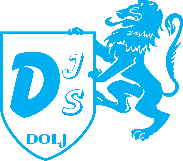        Raport periodic de activitate pentru anul 2022Direcția Județeană de Sport DoljCategorie de informațiiDetaliiPROFIL ORGANIZAȚIONAL    Direcţia  Judeţeană de Sport Dolj este organizată şi funcţionează ca serviciu public deconcentrat ale Ministerului Sportului, având personalitate juridică, finanţată din venituri proprii şi subvenţii acordate de la bugetul de stat.     Direcţiile Judeţeană de Sport Dolj asigură implementarea la nivel judeţean  a strategiei şi politicilor Guvernului în domeniul sportului şi îndeplinește următoarele atribuţii specifice:    a) asigură punerea în aplicare la nivelul judeţului a Programului de guvernare, a strategiei şi programelor Ministerului Sportului în domeniul sportului;    b) urmărește aplicarea şi controlul respectării actelor normative din domeniul sportului;    c) colaborează cu celelalte instituţii deconcentrate, cu organe de specialitate ale administraţiei publice centrale, cu autorităţile administraţiei publice locale, cu alte instituţii publice, cu persoane juridice de drept public sau privat, române sau străine;    d) elaborează calendarul anual de acţiuni de sport proprii şi în parteneriat şi îl supun aprobării conducerii Ministerului Sportului;    e) asigură sprijin de specialitate pentru realizarea de programe şi proiecte de şi pentru sport de către instituţii publice locale;    f) colaborează, cooperează şi dezvoltă parteneriate cu persoane fizice şi juridice, în vederea îndeplinirii obiectivelor în domeniul sportului;    g) oferă informaţii şi acordă consiliere în domeniul sportului;    h) organizează, participă, monitorizează şi evaluează acţiunile în domeniul sportului;    i) finanţează unele programe speciale pentru sportivi, secţii sau echipe din raza unităţii administrativ-teritoriale.    Direcţia Judeţeană de Sport Dolj îndeplinește şi atribuţiile prevăzute la art. 20 alin. (1) din Legea educaţiei fizice şi sportului nr. 69/2000, cu modificările şi completările ulterioare, precum şi alte atribuţii stabilite prin regulamentele aprobate de Ministerul Sportului şi prin acte normative specifice domeniului lor de activitate.Adresa: Craiova, Str. Gh. Doja, nr.2, județ DoljTelefon/fax:0251.431.806
Web:	www.sportdolj.roE-mail: djs.dolj@sport.gov.roTRANSPARENȚĂ INSTITUȚIONALĂBugetul instituțieiSinteza privind bugetul 2022  https://www.sportdolj.ro/wp-content/uploads/2023/01/Buget-2022.pdf  Informații legate de procesul de achiziții publice, achizițiile sectoriale și concesiunile de lucrări și servicii- Lista de contracte încheiate: - Centralizatorul achiziţiilor mai mari de 5000 de euro pe semestru I– 0- Centralizatorul achiziţiilor mai mari de 5000 de euro pe semestrul II – 0- Numărul de procese de achiziții pe categorii: servicii –7 , produse –19; - Achiziții realizate prin sistemul electronic:26; - Durata medie a unui proces de achiziție: achiziție directă – 30 de zile; - Număr de contestații formulate la CNSC: 0; - Număr de proceduri anulate: 0 Programul Anual al Achizitiilor Publice pentru D.J.S. Dolj pe anul 2022 :linkInformații despre litigii în care este implicată instituția (în general, nu doar cele legate de achiziții publice)Numărul de litigii aflate pe rolul instanțelor de judecată - total de 2 dosare, după cum urmează:Acțiune în revendicare imobiliară : 1Altele : anulare actCele 2 dosare nu  au fost soluționate definitiv Organigramahttps://www.sportdolj.ro/wp-content/uploads/2023/01/ORGANIGRAMA-2022.pdf Informații despre managementul resurselor umane- informații despre fluctuația de personal: În anul 2022 au fost înregistrate 2 pierderi de personal; încadrări de personal nu au fost- numărul de concursuri organizate :0
- fluctuația la nivelul funcțiilor de conducere: nu este cazul
- numărul de funcții de conducere exercitate temporar: nu este cazul
- venitul mediu, inclusiv diferitele sporuri:5.953 leiRELAȚIA CU COMUNITATEARaport de activitate Legea nr. 544/2001, cu modificările și completările ulterioarehttps://www.sportdolj.ro/wp-content/uploads/2023/01/Raport-L544-informatiipublice_2022.pdf Raport de activitate Legea nr. 52/2003, republicată)https://www.sportdolj.ro/wp-content/uploads/2023/01/Raport-transparenta-decizionala-DJS-Dolj-anul-2022-1.xlsx Informații despre atragerea de resurse din comunitate- lucrul cu voluntari: pentru desfășurarea unor proiecte în domeniul sportului
- parteneriate cu alte instituții publice: a) a fost semnat un număr de 14 protocoale de colaborare cu : Inspectoratul Școlar Județean Dolj, Liceul cu Program Sportiv ”Petrache Trișcu”, Clubul Sportiv Municipal Craiova, Club Sportiv Județean ”Știința U” Craiova, Clubul Sportiv Școlar Craiova, Direcția Generală de Asistență Socială și Protecția Copilului Dolj, Facultatea de Educație Fizică și Sport Craiova, Asociația ”EduLife”Craiova, Spitalul Clinic Județean de Urgență Craiova b) 1 protocol de parteneriat educațional cu Grădinița ”Sf. Lucia” Craiovac) 1 acord de parteneriat cu Asociația ”Startsport Claudia și Sebastian Ștef” 